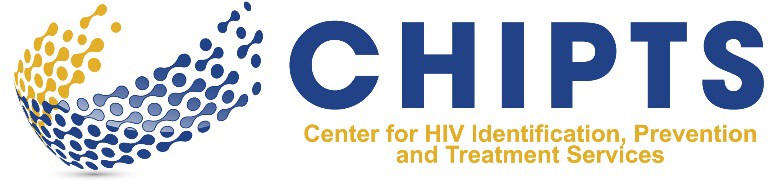 CHIPTS Community Advisory Board MeetingFriday, January 18, 2019 from 10am to 11:30am 10880 Wilshire Blvd, Suite 1800, Conference RoomREMOTE ACCESS: Join from PC, Mac, Linux, iOS or Android: https://ucla.zoom.us/j/4142056235 DIAL IN NUMBER:  US: +1 669 900 6833 Meeting ID: 414 205 6235PARKING: Please park at the UCLA Wilshire Center at 10920 Wilshire Blvd. Parking validations will be providedAGENDA10:05 am	Introductions and Welcome10:10 am 	MEPS -Mobile-Enhanced Prevention Support for People Leaving Jail Project								–Dr. Harawa and Gregory Victorianne10:55 am	CHIPTS CAB led initiative U=U		–Dahlia Ferlito Infographic Review (final comments and suggestions) 11:10 am	CAB Announcements CAB Retreat (Dates-March 29, April 5, April 12, April 19)Extend CAB meeting time Meeting with SAB via teleconference11:20 am	Community Updates/Announcements 11:25 am	CHIPTS Updates/Announcements Next Gen Conference (January 25, 2019)Cross Core Meetings 11:30 am	Meeting Adjourn